Forschen an der Einspluseins-TafelName: _________________	       Wir untersuchen die Diagonalen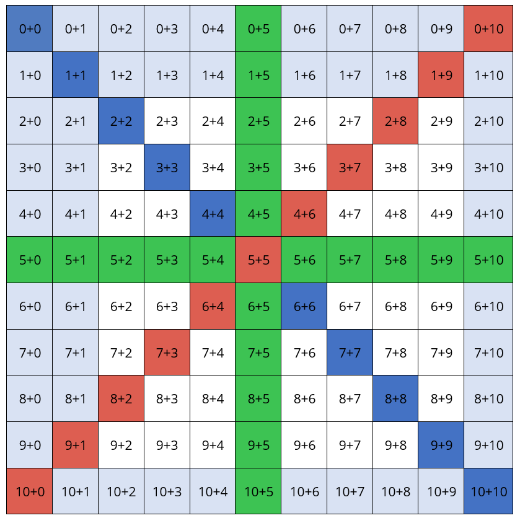 Suche auf der Einspluseins-Tafel nach diagonalen Aufgaben!Rechne aus!Wie geht es weiter?Suche auf der Einspluseins-Tafel nach diagonalen Aufgaben!Rechne aus!Wie geht es weiter?Suche auf der Einspluseins-Tafel nach diagonalen Aufgaben!Rechne aus!Wie geht es weiter?Suche auf der Einspluseins-Tafel nach diagonalen Aufgaben!Rechne aus!Wie geht es weiter?3 + 0 =2 + 1 =1 + 2 =0 + 3 =4 + 0 =3 + 1 =2 + 2 =1 + 3 =0 + 4 =5 + 0 =4 + 1 =3 + 2 =2 + 3 =1 + 4 =0 + 5 =__ + __ =__ + __ =Was fällt dir auf?Was fällt dir auf?Was fällt dir auf?Was fällt dir auf?Was fällt dir auf?Was fällt dir auf?Was fällt dir auf?